消費者教育教材資料表彰2021“優秀賞教材”を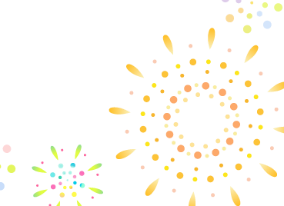 活用・評価してくださる先生を募集！　（公財）消費者教育支援センターでは、学校現場で活用できる優れた消費者教育教材を表彰しています。この優秀賞の教材を活用、評価していただく教員等を募集します。その評価をもとに2022年５月に内閣府特命担当大臣賞等を決定します。是非ご協力をお願いします。　　　　　　　　　　　　　保育園・幼稚園・小学校・中学校・高等学校の先生　等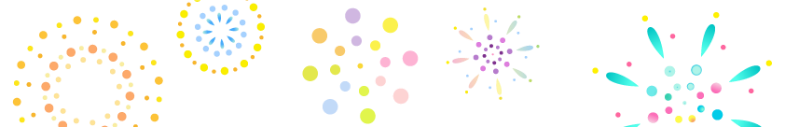 お申込み・お問い合わせ先：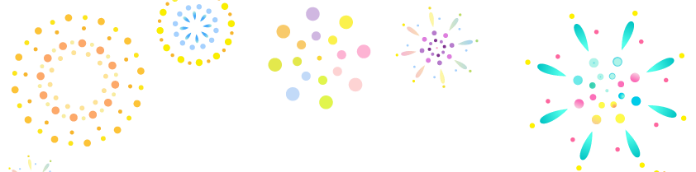 公益財団法人消費者教育支援センター教材表彰担当　                                      　　　　　　　　TEL 03-5466-7341  FAX 03-5466-2051　               　　　　　　　　　　　　  E-mail  kyozai@consumer-education.jp 　申込書（メール：kyozai@consumer-education.jp  FAX：03-5466-2051）　　　　申込書（メール：kyozai@consumer-education.jp  FAX：03-5466-2051）　　　　申込書（メール：kyozai@consumer-education.jp  FAX：03-5466-2051）　　　　申込書（メール：kyozai@consumer-education.jp  FAX：03-5466-2051）　　　　申込書（メール：kyozai@consumer-education.jp  FAX：03-5466-2051）　　　学校名担当学年担当教科e-mail送付先住所（〒　　　　　　）　　（　自宅 ・ 勤務先　）　　TEL：　　　　　　　　　　　　　　FAX：（〒　　　　　　）　　（　自宅 ・ 勤務先　）　　TEL：　　　　　　　　　　　　　　FAX：（〒　　　　　　）　　（　自宅 ・ 勤務先　）　　TEL：　　　　　　　　　　　　　　FAX：（〒　　　　　　）　　（　自宅 ・ 勤務先　）　　TEL：　　　　　　　　　　　　　　FAX：上司依頼必要　・　不要上司氏名上司氏名備考※希望教材等あればお書きください。可能な範囲で考慮いたします。対象制作団体資料名種類小札幌市市民文化局市民生活部消費生活課しろうくまと知ろう！くらしと買い物冊子教師用手引き小新潟市消費生活センターぼくも わたしも みんなが消費者！冊子小京都市小学生向け消費者教育教材「買い物について考えよう～エコバッグがほしい！～」Web小（株）日立ソリューションズ私たちのくらしと情報DVD教師用手引き小中特別支援浜松市人・地球にやさしい消費者になろう！～契約って何？～セット教材教師用手引き小中（一社）日本教育情報化振興会情報とネット社会のしくみ ～情報の科学的な理解に基づく情報図鑑～冊子小中浜松いわた信用金庫SDGs入門講座「私もできる！エシカル消費！」セット教材、子どもノート、DVD等小中（株）ケイオーパートナーズ幸せな未来のためのチョコっと計画Web小中常世の国ばんどう市民劇場エシカル消費ってなに？今の私にできること・・・DVD小中（一社）消費生活総合サポートセンターオンラインで学べる消費者教育教材（義務教育編）Web小中高大（一社）日本教育情報化振興会ネット社会の歩き方Web小中高大（特非）開発教育協会プラスチックごみ－開発教育アクティビティ集４冊子中東京都消費生活総合センター情報社会を泳ぎきる！かしこいヒツジへの道Web教師用手引き等中電気事業連合会SDGｓ×電気DVD及び資料教師用手引き等中高徳島県とくしまＳＤＧｓ消費者教育教材「OUR(阿波)エシカルタウンでSDGsを学ぼう！」Web中高証券知識普及プロジェクト体験して学ぼう！金融・経済・起業「金融クエスト」動画を含むキット教材高栃木県県民生活部くらし安全安心課消費者行政推進室若者だって狙われている！危険な消費者トラブルDVD高大法務省成年年齢引下げに向けた高校生向け法教育リーフレット「１８歳を迎える君へ～契約について学ぼう～」リーフレット高大東京都消費生活総合センター～ そのお金の使い方大丈夫!? ～　パピ君と学ぶ！キャッシュレス社会の歩き方DVD、教師用手引き等高大沖縄県消費生活センターチャメー！悪質商法！　こうして僕は騙された　名義貸しの恐怖DVD高大（一社）日本損害保険協会動画教材「明るい未来へTRY！～リスクと備え～」DVD高大（公財）世界自然保護基金ジャパン海洋プラスチックごみについて考えよう vol.1紙芝居